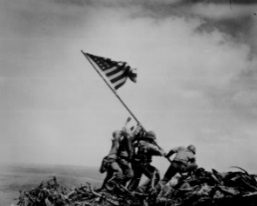 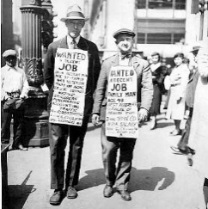 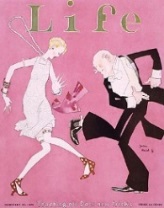 Key ConceptsKey ConceptsKey ConceptsKey ConceptsYou Should Be Able To Explain: KC 7.1Growth expanded opportunity, while economic instability led to new efforts to reform U.S. society and its economic system.KC 7.1Growth expanded opportunity, while economic instability led to new efforts to reform U.S. society and its economic system.Explain the reasons for and impact of the transition from a rural, agricultural economy to an urban, industrial economy focused on production of consumer goods, improved standards of living, and better  communications systems (KC 7.1.I.A).Analyze the ways in which urban centers (by 1900) offered new economic opportunities for women and immigrants (KC 7.1.I.B).Explain how credit and market instability (particularly during the Great Depression) led to a stronger financial regulatory system (KC 7.1.I.C).Explain how and why political corruption, economic instability, and social concern for working classes, immigrants, and the environment led to Progressive efforts to reform the government and society (KC 7.1.I.A-C).Explain the ways in which Progressive reformers were divided among themselves about goals and methods (KC 7.1.II.D).‘Explain how and why the Great Depression transformed the U.S. into a limite4d welfare state with a series of reforms and regulatory agencies under the leadership of FDR and the New Deal (KC 7.1.III.A-C).Explain the growth of populist and labor movements, and the conservative reaction to them (KC 7.1.II.B).You Should Be Able To Explain: KC 7.2Innovations in communications and technology contributed to the growth of mass culture, while significant changes occurred in internal and international migration patterns.KC 7.2Innovations in communications and technology contributed to the growth of mass culture, while significant changes occurred in internal and international migration patterns.Explain how and why new technologies (e.g. radio, cinema) led to cultural changes and debates over values, morals, and national identity (KC 7.2.I.A).Explain how modernism, gender roles, science, religion, race, and immigration emerged as dominant issues between 1890-1945 (KC 7.2.I.D).Explain the connection between migration and cultural movements like the Harlem Renaissance, as well as increased debates over civil liberties during and after WWI (KC 7.2.I.B-C).Explain demographic changes and migration patterns (domestic and international) around WWI (KC 7.2.II.A).Analyze the role of race in American culture, politics, and economics before, during and after WWI (KC 7.2.II.B-D).You Should Be Able To Explain: KC 7.3Participation in a series of global conflicts propelled the U.S. into a position of international power while renewing domestic debates over the nation’s proper role in the world.KC 7.3Participation in a series of global conflicts propelled the U.S. into a position of international power while renewing domestic debates over the nation’s proper role in the world.Explain how and why U.S. imperialist policy created economic opportunity, stimulated nativism and isolationist attitudes, and led to debates over America’s role in the world (KC 7.3.I.A-C, 7.3.II.A-D).Analyze U.S. entrance into and participation in WWI, as well as the war’s impact on foreign policy (KC 7.3.II.A-D).Explain how and why the U.S. entered WWII (KC 7.3.II.E, 7.3.III.A).Analyze the impact of WWII on the U.S., including the mass mobilization of the economy, technological and scientific advances, and how and why the U.S. emerged as the most powerful nation on earth (KC 7.3.III.A-E).Assess the impact of challenges to civil liberties during WWII (e.g. Japanese-American internment) (KC 7.3.III.C).Thinking Like A HistorianThinking Like A HistorianThinking Like A HistorianThinking Like A HistorianSynthesis… Historians look for connections between historical events in different times and places.   They might ask, “How did the Spanish American Revolution connect to the events of the Cold War?” Synthesis… Historians look for connections between historical events in different times and places.   They might ask, “How did the Spanish American Revolution connect to the events of the Cold War?” Synthesis… Historians look for connections between historical events in different times and places.   They might ask, “How did the Spanish American Revolution connect to the events of the Cold War?” Comparison…  Historians might compare the migration patterns after WWI to those of the Industrial Age.Comparison…  Historians might compare the migration patterns after WWI to those of the Industrial Age.Comparison…  Historians might compare the migration patterns after WWI to those of the Industrial Age.Causation… Historians are likely to analyze the factors which led to U.S. involvement in WWII.  They might try to determine the most important, and least important, factors which caused the U.S. to enter the war.Causation… Historians are likely to analyze the factors which led to U.S. involvement in WWII.  They might try to determine the most important, and least important, factors which caused the U.S. to enter the war.Causation… Historians are likely to analyze the factors which led to U.S. involvement in WWII.  They might try to determine the most important, and least important, factors which caused the U.S. to enter the war.COMPLETE FLASH CARDS FOR ALL OF THE FOLLOWINGCOMPLETE FLASH CARDS FOR ALL OF THE FOLLOWINGCHOOSE FIVE MORE“Return to Normalcy”Red ScarePalmer RaidsWoodrow WilsonWarren G. HardingCalvin CoolidgeScopes “Monkey Trial” Clarence DarrowProhibition Volstead Act FlappersSacco and VanzettiTeapot Dome ScandalKellogg-Briand PactKu Klux KlanHarlem RenaissanceMarcus GarveyHerbert HooverStock Market CrashTrickle-down economicsGlass Steagal ActReconstruction Finance Corp.Hawley-Smoot TariffHoovervillesBonus ArmyFranklin Delano RooseveltNew Deal“Pump-Priming”Keynesian EconomicsAgricultural Adjustment ActCivilian Conservation CorpsTennessee Valley AuthoritySecurities and Exchange CommissionWorks Progress Administration National Recovery AdministrationWagner ActPublic Works Administration Social Security ActFederal Deposit Insurance CorpThe “Brain Trust”Court-packing scheme Schechter Poultry v. U.S.U.S. v. ButlerEmergency Banking Relief Act21st AmendmentHome Owners’ Loan Corp.Huey LongSit-down strikesRecession of 1938Stimson DoctrineGood Neighbor PolicyLend-Lease ActNeutrality Act of 1941Good Neighbor PolicyAtlantic CharterPearl HarborAppeasementOperation Overlord (D-Day)Island HoppingHiroshima and NagasakiManhattan ProjectJ. Robert OppenheimerExecutive Order 9066Korematsu v. United StatesCongress of Racial EqualityA. Philip RandolphQuarantine Speech“Rosie the Riveter”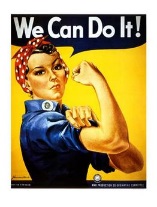 QuotasNation Origins Act (1921, 1924)Rural Electrification AdministrationWashington Naval ConferenceNye CommitteeLost GenerationLangston HughesClaude McKayDawes PlanFederal Farm BoardHenry FordAndrew MellonJazz AgeSinclair LewisBabe RuthCharles LindberghAl CaponeF. Scott FitzgeraldNella Larsen1st Hundred DaysRelief, Recovery, ReformAdkins v. Children’s HospitalFair Labor Standards ActFrances PerkinsIndian Reorganization ActFrancis TownshendFather CoughlinDestroyer DealNeutrality Acts of 1935, 1937, 1939Office of War InformationElection of 1940Bond Drives Congress of Industrial OrganizationsOffice of Price Administration War Production BoardWar Labor Board StalingradMidwayOkinawa Albert Einstein Conferences: Casablanca, Teheran, Cairo, Yalta, Potsdam 